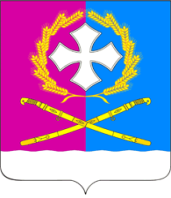 Совет Воронежского сельского поселенияУсть-Лабинского районаР Е Ш Е Н И Е«20» октября 2017 г.				                                    	№ 5ст. Воронежская						                          	Протокол № 58Об опубликовании проекта бюджета Воронежского сельского поселения Усть-Лабинского района на 2018 год, назначении даты проведения публичных слушаний, создании оргкомитета по проведению публичных слушаний, установлению порядка учета предложений и участия граждан в обсуждении проекта бюджета Воронежского сельского поселения Усть-Лабинского района на 2018 год Руководствуясь Положением о бюджетном процессе в Воронежском сельском поселении Усть-Лабинского района, утвержденным решением Совета Воронежского сельского поселения Усть-Лабинского района от 29 ноября 2013 года № 2 протокол № 70, Положением о публичных слушаниях в Воронежском сельском поселении Усть-Лабинского района, утвержденным решением Совета Воронежского сельского поселения Усть-Лабинского района от 26.10.2006 г. № 1 протокол № 13, Совет Воронежского сельского поселения Усть-Лабинского района решил:1. Опубликовать проект бюджета Воронежского сельского поселения Усть-Лабинского района на 2018 год в районной газете "Сельская новь" (Приложение № 1).2. Назначить проведение публичных слушаний по теме "Рассмотрение проекта бюджета Воронежского сельского поселения Усть-Лабинского района на 2018 год" на 28 ноября 2017 года.3. Создать оргкомитет по проведению публичных слушаний по теме "Рассмотрение проекта бюджета Воронежского сельского поселения Усть-Лабинского района на 2018 год" (приложение № 2). 4. Утвердить Порядок учета предложений и участия граждан в обсуждении проекта бюджета Воронежского сельского поселения Усть-Лабинского района на 2018 год (приложение №3).5. Контроль за выполнением настоящего решения возложить на главу Воронежского сельского поселения Усть-Лабинского района В.А.Мацко6. Настоящее решение вступает в силу со дня его официального опубликования.Председатель Совета Воронежского сельского поселения	Усть-Лабинского района                                                             Л.П.КозинскаяГлава Воронежского сельского поселения         Усть-Лабинского района                                                             В.А.МацкоПриложение № 2к решению Совета Воронежскогосельского поселения Усть-Лабинского районаот 20.10.2017 года № 5 протокол № 58Состав оргкомитета по проведению публичных слушаний по теме «Рассмотрение проекта бюджета Воронежского сельского поселения Усть-Лабинского района на 2018 год»Глава Воронежского сельского поселения         Усть-Лабинского района                                                                    В.А.Мацко-Приложение № 3к решению Совета Воронежскогосельского поселения Усть-Лабинского районаот 20.10.2017 года № 5 протокол № 58ПОРЯДОКучета предложений и участия граждан в обсуждении проекта бюджета Воронежского сельского поселения Усть-Лабинского района на 2018 год1. Настоящий Порядок разработан в соответствии с Федеральным законом от 06 октября 2003 года № 131-ФЗ «Об общих принципах организации местного самоуправления в Российской Федерации» и устанавливает порядок учета предложений по проекту бюджета Воронежского сельского поселения Усть-Лабинского района на 2018 год (далее - проект бюджета) и участия граждан в его обсуждении.2. Предложения по проекту бюджета могут вноситься в письменной форме в организационный комитет по проведению публичных слушаний (далее – оргкомитет) не позднее, чем за 5 дней до даты проведения публичных слушаний.3. Оргкомитет принимает предложения по проекту бюджета в здании администрации Воронежского сельского поселения Усть-Лабинского района по адресу: ст. Воронежская, ул. Ленина, 51, кабинет финансового отдела, тел. (86135) 37-2-45.4. Поступившие в письменной форме предложения регистрируются и рассматриваются оргкомитетом в соответствии с настоящим Порядком.5. Предложения по внесению изменений и (или) дополнений в опубликованный проект бюджета не должны противоречить Конституции Российской Федерации, действующему законодательству Российской Федерации, Краснодарского края.6. Предложения должны соответствовать следующим требованиям:1) должны обеспечивать однозначное толкование положений проекта бюджета;2) не допускать противоречий, либо несогласованности, с иными положениями проекта бюджета.7. Предложения, внесенные с нарушением требований и сроков, предусмотренных настоящим Порядком, по решению оргкомитета могут быть оставлены без рассмотрения.8. По итогам изучения, анализа и обобщения внесенных предложений оргкомитет подготавливает проект Заключения о результатах публичных слушаний.9. Участниками публичных слушаний, имеющими право на выступление, являются представители органов местного самоуправления и общественных объединений, а также граждане Российской Федерации, постоянно проживающие на территории Воронежского сельского поселения Усть-Лабинского района и обладающими активным избирательным правом, не позднее, чем за 5 дней до даты проведения публичных слушаний подавшие в оргкомитет свои заявки на выступление с кратким изложением занимаемой позиции.10. В день проведения публичных слушаний оргкомитет организует регистрацию участников публичных слушаний.11. На основании протокола публичных слушаний оргкомитетом составляется заключение о результатах публичных слушаний, подлежащее официальному опубликованию.12. Заключение оргкомитета на внесенные предложения должно содержать следующие положения:1) общее количество поступивших предложений;2) количество поступивших предложений, оставленных в соответствии с настоящим Порядком без рассмотрения;3) отклоненные предложения ввиду несоответствия требованиям, предъявляемым настоящим Порядком;4) предложения, рекомендуемые оргкомитетом к отклонению;5) предложения, рекомендуемые оргкомитету для внесения в проект бюджета.13. Оргкомитет представляет в Совет Воронежского сельского поселения Усть-Лабинского района свое заключение и материалы деятельности оргкомитета с приложением всех поступивших предложений. Глава Воронежского сельского поселения Усть-Лабинского района                                                                    В.А.Мацко1.Козинская Лидия ПетровнаПредседатель Совета Воронежского сельского поселения Усть-Лабинского района, председатель оргкомитета2.Вильчихина Ирина ДмитриевнаНачальник финансового отдела администрации Воронежского сельского поселения Усть-Лабинского района, секретарь оргкомитетаЧлены оргкомитета:3.Макеева Вера ВасильевнаДепутат Совета Воронежского сельского поселения Усть-Лабинского района 4.Мальцева Галина БорисовнаДепутат Совета Воронежского сельского поселения Усть-Лабинского района5.Шевченко Александра ВладимировнаНачальник общего отдела администрации Воронежского сельского поселения Усть-Лабинского района 